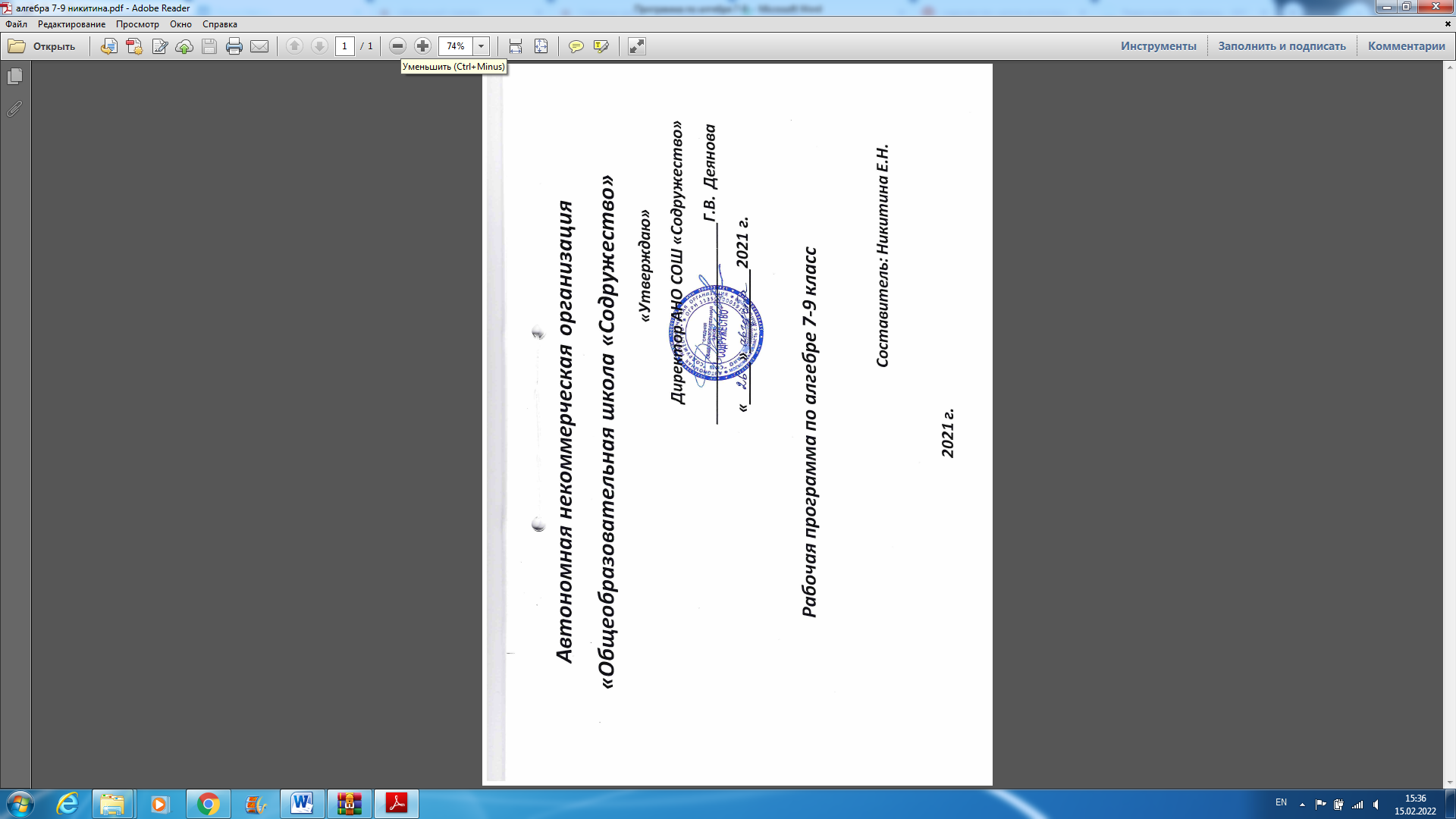 Пояснительная записка     Основное содержание программы соответствует содержанию, изложенному автором программы Н.Г.Миндюком к предметной линии учебников по алгебре Ю.В.Макарычева и др.( Москва,Просвещение,2018 год)  Рабочая  программа в 7-9 классах  предусматривает образовательную нагрузку 3 часа  в неделю,  что соответствует учебному плану школы. В 9 классе блок «Алгебра» является составной частью предмета «Математика»                                                                                 1. Планируемые результаты освоения предметаИзучение алгебры по данной программе способствует формированию у учащихся личностных, метапредметных и предметных результатов обучения, соответствующих требованиям федерального государственного образовательного стандарта основного общего образования.Личностные результаты:Сформированность ответственного отношения к учению, готовности и способности обучающихся к саморазвитию на основе мотивации к обучению и познанию, выбору дальнейшего образования на базе ориентировки в мире профессий и профессиональны предпочтений, осознанному построению индивидуальной образовательной траектории с учётом устойчивых познавательных интересов;Сформированность компонентов целостного мировоззрения, соответствующего современному уровню развития науки и общественной практики;осознанный выбор и построение дальнейшей индивидуальной траектории образования на базе ориентировки в мире профессий и профессиональных предпочтений с учётом устойчивых познавательных интересов, а также на основе формирования уважительного отношения к труду, развитие опыта участия в социально значимом труде;умение контролировать процесс и результат учебной и математической деятельности;критичность мышления, инициатива, находчивость, активность при решении математических задач.Метапредметные результаты:умение самостоятельно определять цели своего обучения, ставить и формулировать для себя новые задачи в учёбе, развивать мотивы и интересы своей познавательной деятельности;умение соотносить свои действия с планируемыми результатами, осуществлять контроль своей деятельности в процессе достижения результата, определять способы действий в рамках предложенных условий и требований, корректировать свои действия в соответствии с изменяющейся ситуацией;умение определять понятия, создавать обобщения, устанавливать аналогии, классифицировать, самостоятельно выбирать основания и критерии для классификации;умение устанавливать причинно-следственные связи, строить логическое рассуждение, умозаключение (индуктивное, дедуктивное и по аналогии) и делать выводы; развитие компетентности в области использования информационно-коммуникационных технологий;первоначальные представления об идеях и о методах математики как об универсальном языке науки и техники, о средстве моделирования явлений и процессов;умение видеть математическую задачу в контексте проблемной ситуации в других дисциплинах, в окружающей жизни;умение находить в различных источниках информацию, необходимую для решения математических задач, и представлять её в понятной форме, принимать решение в условиях неполной или избыточной, точной или вероятностной информации; умение понимать и использовать математические средства наглядности (графики, таблицы, схемы и др.) для иллюстрации, интерпретации, аргументации;умение выдвигать гипотезы при решении задачи, понимать необходимость их проверки;понимание сущности алгоритмических предписаний и умение действовать в соответствии с предложенным алгоритмом.Предметные результаты:осознание значения математики для повседневной жизни человека;2.представление о математической науке как сфере математической деятельности, об этапах её развития, о её значимости для развития цивилизации;развитие умений работать с учебным математическим текстом (анализировать, извлекать необходимую информацию), точно и грамотно выражать свои мысли с применением математической терминологии и символики, проводить классификации, логические обоснования;владение базовым понятийным аппаратом по основным разделам содержания;систематические знания о функциях и их свойствах;практически значимые математические умения и навыки, их применение к решению математических и нематематических задач предполагающее умения:выполнять вычисления с действительными числами;решать уравнения, неравенства, системы уравнений и неравенств;решать текстовые задачи арифметическим способом, с помощью составления и решения уравнений, систем уравнений и неравенств;использовать алгебраический язык для описания предметов окружающего мира и создания соответствующих математических моделей;проверить практические расчёты: вычисления с процентами, вычисления с числовыми последовательностями, вычисления статистических характеристик, выполнение приближённых вычислений;выполнять тождественные преобразования рациональных выражений;исследовать функции и строить их графики;читать и использовать информацию, представленную в виде таблицы, диаграммы (столбчатой или круговой);решать простейшие комбинаторные задачи.Планируемые результаты обучения алгебре в 7-9 классахАлгебраические выраженияВыпускники научатся:- оперировать понятиями "тождество", "тождественное преобразование", решать задачи, содержащие буквенные данные, работать с формулами;- оперировать понятиями "квадратный корень", применять его в вычислениях;- выполнять преобразование выражений, содержащих степени с целыми показателями и квадратные корни;- выполнять тождественные преобразования рациональных выражений на основе правил действий над многочленами и алгебраическими дробями;- выполнять разложение многочленов на множители. Выпускник получит возможность:- выполнять многошаговые преобразования рациональных выражений, применяя широкий набор способов и приёмов;- применять тождественные преобразования для решения задач из различных разделов курса.УравненияВыпускник научится:- решать основные виды рациональных уравнений с одной переменной, системы двух уравнений с двумя переменными;- понимать уравнение как важнейшую математическую модель для описания и изучения разнообразных реальных ситуаций, решать текстовые задачи алгебраическим методом;- применять графические представления для исследования уравнений, исследования и решения систем уравнений с двумя переменными.Выпускник получит возможность:- овладеть специальными приёмами решения уравнений и систем уравнений; уверенно применять аппарат уравнений для решения разнообразных задач из математики, смежных предметов, практики;- применять графические представления для исследования уравнений, систем уравнений, содержащих буквенные коэффициенты.НеравенстваВыпускник научится:- понимать терминологию и символику, связанные с отношением неравенства, свойства числовых неравенств;- решать линейные неравенства с одной переменной и их системы; решать квадратные неравенства с опорой на графические представления;- применять аппарат неравенства для решения задач их различных разделов курса.Выпускник получит возможность:- освоить разнообразные приёмы доказательства неравенств; уверенно применять аппарат неравенств для решения разнообразных математических задач, задач из смежных предметов и практики;- применять графические представления для исследования неравенств, систем неравенств, содержащих буквенные коэффициенты. Числовые множестваВыпускник научится:- понимать терминологию и символику, связанные с понятием множества, выполнять операции с множествами; 
- использовать начальные представления о множестве действительных чисел.Выпускник получит возможность:- развивать представление о множествах;- развивать представление о числе и числовых системах от натуральных до действительных чисел; о роли вычислений в практике;- развивать и углубить знания о десятичной записи действительных чисел (периодические и непериодические дроби).ФункцииВыпускник научится:- понимать и использовать функциональные понятия, язык (термины, символические обозначения);- строить графики элементарных функций, исследовать свойства числовых функций на основе изучения поведения их графиков;- понимать функцию как важнейшую математическую модель для описания процессов и явлений окружающего мира, применять функциональный язык для описания и исследования зависимостей между физическими величинами;- понимать и использовать язык последовательностей (термины, символические обозначения);- применять формулы, связанные с арифметической и геометрической прогрессиями.Выпускник получит возможность:- проводить исследования, связанные с изучением свойств функций; на основе графиков изученных функций стоить более сложные графики (кусочно-заданные, с "выколотыми" точками и т. п.);- использовать функциональные представления и свойства функций для решения математических задач из различных разделов курса;- решать комбинированные задачи с применением формул n-го члена и суммы n первых членов арифметической и геометрической прогрессий;Элементы прикладной математикиВыпускник научится:- использовать в ходе решения задач элементарные представления, связанные с приближёнными значениями величин;- использовать простейшие способы представления и анализа статистических данных;- находить относительную частоту и вероятность случайного события;- решать комбинаторные задачи на нахождение числа объектов или комбинаций.Выпускник получит возможность:- понять, что числовые данные, которые используются для характеристики объектов окружающего мира, являются преимущественно приближёнными, что по записи приближённых значений, содержащихся в информационных источниках, можно судить о погрешности приближения- понять, что погрешность результата вычислений должна быть соизмерима с погрешностью исходных данных;- приобрести первоначальный опыт организации сбора данных при проведении опроса общественного мнения, осуществлять их анализ, представлять результаты опроса в виде таблицы, диаграммы;- приобрести опыт проведения случайных экспериментов, в том числе с помощью компьютерного моделирования, интерпретации их результатов;- научиться некоторым специальным приёмам решения комбинаторных задач.                                                                2. Содержание учебного предмета№п/пРазделСодержаниеКол-во часовФормы организации и виды учебной деятельности1.Выражения,тождества,уравненияВыраженияПреобразование выраженийК/р №1Уравнения с одной переменнойСтатистические характеристикиК/р №222Формы организации: фронтальная, индивидуальная ,групповая  осуществлять в буквенных выражениях числовые подстановки и выполнять соответствующие вычисления; сравнивать значения буквенных выражений при заданных значениях входящих в них переменных; применять свойства действий над числами при нахождении значений числовых выражений;извлекать информацию из таблиц и диаграмм, выполнять вычисления по табличным данным; использовать простейшие статистические данные для анализа ряда данных в несложных ситуациях2.ФункцииФункции и их графикиЛинейная функцияКонтрольная работа №311Формы организации: фронтальная, индивидуальная ,групповая  правильно употреблять функциональную терминологию (значение функции, аргумент, график функции, область определение, область значений),  находить значения функций, заданных формулой, таблицей, графиком; решать обратную задачу; строить графики линейной функции, прямой  пропорциональности; интерпретировать в несложных случаях графики реальных зависимостей между величинами, отвечая на поставленные вопросы3.Степень с натуральным показателемСтепень и ее свойстваОдночленыК/р №411. Формы организации: фронтальная, индивидуальная ,групповая  строить  график функции у= х2 ; Формы организации: фронтальная, индивидуальная ,групповая  формулировать, записывать в символической форме и обосновывать свойства степени с натуральным показателем; применять свойства степени для преобразования выражений и вычислений.4.МногочленыСумма и разность многочленовПроизведение одночлена на многочленКонтрольная работа №5Произведение многочленовКонтрольная работа №617Формы организации: фронтальная, индивидуальная ,групповая  Выполнять: сложение и вычитание многочленов, умножение одночлена на многочлен, разложение многочленов на множители. Применять действия с многочленами при решении разнообразных задач5.Формулы сокращенного умноженияКвадрат суммы и квадрат разностиРазность квадратов. Сумма и разность кубовК/р №7Преобразование целых выраженийК/р №819Формы организации: фронтальная, индивидуальная ,групповая  выводить формулы сокращенного умножения, применять их в преобразованиях выражений и вычислениях.Выполнять разложение многочленов на множители.6.Системы линейных уравненийЛинейные уравнения с двумя переменными и их системыРешение систем линейных уравненийК/р №916Формы организации: фронтальная, индивидуальная ,групповая  определять, является ли пара чисел решением данного уравнения с двумя переменными; приводить примеры решения уравнений с двумя переменными.решать задачи, алгебраической моделью которых является уравнение с двумя переменными; применять способ подстановки и способ сложения при решении систем линейных уравнений с двумя переменными7.ПовторениеИтоговая К/р61.Рациональные дробиРациональные дроби и их свойстваСумма и разность дробейК/р №1Произведение и частное дробейК/р №223Формы организации: фронтальная, индивидуальная ,групповая  Распознавать целые рациональные выражения, дробные рациональные выражения, приводить примеры таких выражений.Формулировать:определения: рационального выражения, допустимых значений переменной, тождественно равных выражений, тождества, равносильных уравнений, рационального уравнения, степени с нулевым показателем, степени с целым отрицательным показателем, стандартного вида числа, обратной пропорциональности;знать свойства функции  и уметь строить график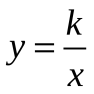 Применять основное свойство рациональной дроби для сокращения и преобразования дробей. Приводить дроби к новому (общему) знаменателю. Находить сумму, разность, произведение и частное дробей. Выполнять тождественные преобразования рациональных выражений.Решать уравнения с переменной в знаменателе дроби.2.Квадратные корниДействительные числаАрифметический квадратный кореньСвойства арифметического квадратного корняК/р №3Применение свойств арифметического квадратного корняК/р №419Формы организации: фронтальная, индивидуальная ,групповая  Описывать: понятие множества, элемента множества, способы задания множеств; множество натуральных чисел, множество целых чисел, множество рациональных чисел, множество действительных чисел и связи между этими числовыми множествами; связь между бесконечными десятичными дробями и рациональными, иррациональными числами.Распознавать рациональные и иррациональные числа. Приводить примеры рациональных чисел и иррациональных чисел.Записывать с помощью формул свойства действий с действительными числами.Формулировать:определения: квадратного корня из числа, арифметического квадратного корня из числа, свойства: функции y = x2, арифметического квадратного корня, функции .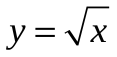 Доказывать свойства арифметического квадратного корня.Строить графики функций y = x2 и.Применять понятие арифметического квадратного корня для вычисления значений выражений.Упрощать выражения, содержащие арифметические квадратные корни. Решать уравнения. Сравнивать значения выражений. Выполнять преобразование выражений с применением вынесения множителя из-под знака корня, внесения множителя под знак корня. Выполнять освобождение от иррациональности в знаменателе дроби, анализ соотношений между числовыми множествами и их элементами3.Квадратные уравненияКвадратные уравнения и его корниК/р №5Дробные рациональные уравненияК/р №621Формы организации: фронтальная, индивидуальная ,групповая  Распознавать и приводить примеры квадратных уравнений различных видов (полных, неполных, приведённых), квадратных трёхчленов.Описывать в общем виде решение неполных квадратных уравнений.Формулировать:определения: уравнения первой степени, квадратного уравнения; квадратного трёхчлена, дискриминанта квадратного уравнения и квадратного трёхчлена, корня квадратного трёхчлена; биквадратного уравнения;свойства квадратного трёхчлена;теорему Виета и обратную ей теорему.Записывать и доказывать формулу корней квадратного уравнения. Исследовать количество корней квадратного уравнения в зависимости от знака его дискриминанта.Доказывать теоремы: Виета (прямую и обратную), о разложении квадратного трёхчлена на множители, о свойстве квадратного трёхчлена с отрицательным дискриминантом.Находить корни квадратных уравнений различных видов. Применять теорему Виета и обратную ей теорему. Выполнять разложение квадратного трёхчлена на множители. Находить корни уравнений, которые сводятся к квадратным. 4НеравенстваЧисловые неравенства и их свойстваК/р №7Неравенства с одной переменной и их системыК/р №820Формы организации: фронтальная, индивидуальная ,групповая  Формулировать и доказывать свойства числовых неравенств. Находить пересечение и объединение множеств, в частности числовых промежутков.Решать линейные неравенства. Решать системы линейных неравенств, в том числе таких, которые записаны в виде двойных неравенств.5.Степень с целым показателем. Элементы статистикиСтепень с целым показателем и ее свойстваК/р №9Элементы статистики11Формы организации: фронтальная, индивидуальная ,групповая  Знать определение и свойства степени с целым показателем. Применять свойства степени с целым показателем при выполнении вычислений и преобразовании выражений.  Извлекать информацию из таблиц частот и организовать информацию в виде таблиц частот, строить интервальный ряд.Использовать наглядное представление статистической информации в виде столбчатых и круговых диаграмм.6.ПовторениеИтоговая контрольная работа6+21.Квадратичная функцияФункция и ее свойстваКвадратный трехчленК/р №1Квадратичная функция и ее графикСтепенная функция. Корень n-ой степениК/р №222Формы организации: фронтальная, индивидуальная ,групповая  Вычислять значения функции, заданной формулой.Формулировать:определения: нуля функции; промежутков знакопостоянства функции; функции, возрастающей (убывающей) на множестве; квадратичной функции;свойства квадратичной функции;правила построения графиков функций Строить графики функций с помощью преобразований вида f(x) → f(x) + b;f(x) → f(x + а); f(x) → kf(x).Строить график квадратичной функции. По графику квадратичной функции описывать её свойства.Описывать схематичное расположение параболы относительно.Изображать схематически график функции у=хn с четным и нечетным n. Иметь представление о нахождении корней n-ой степени.2.Уравнения и неравенства с одной переменнойУравнения с одной переменнойНеравенства с одной переменнойК/р №314Формы организации: фронтальная, индивидуальная ,групповая  Решать уравнения третьей и четвёртой степени с помощью разложения на множители и введение вспомогательных переменных, в частности решать биквадратные уравнения. Решать дробные рациональные уравнения, сводя их к целым уравнениям с последующей проверкой корней.Решать неравенства второй степени, используя графические представления. Использовать метод интервалов для решения несложных рациональных неравенств.3.Уравнения и неравенства с двумя переменнымиУравнения с двумя переменными и их системыНеравенства с двумя переменными и их системыК/р №417Формы организации: фронтальная, индивидуальная ,групповая  Строить графики уравнений с двумя переменными в простейших случаях, когда графиком является прямая, парабола, гипербола, окружность. использовать их для графического решения систем уравнений с двумя переменными.Решать способом подстановки системы двух уравнений с двумя переменными, в которых одно уравнение первой степени, а другое – второй степени.Решать текстовые задачи, используя в качестве алгебраической модели систему уравнений второй степени с двумя переменными; решать составлению систему, интерпретировать результат.4.Арифметическая и геометрическая прогрессииАрифметическая прогрессияК/р №5Геометрическая прогрессияК/р№6 15Формы организации: фронтальная, индивидуальная ,групповая  Приводить примеры: последовательностей; числовых последовательностей, в частности арифметической и геометрической прогрессий; использования последовательностей в реальной жизни; задач, в которых рассматриваются суммы с бесконечным числом слагаемых.Описывать: понятия последовательности, члена последовательности; способы задания последовательности.Вычислять члены последовательности, заданной формулой n-го члена или рекуррентно.Формулировать:определения: арифметической прогрессии, геометрической прогрессии;свойства членов геометрической и арифметической прогрессий.Задавать арифметическую и геометрическую прогрессии рекуррентно.Записывать  формулы общего члена арифметической и геометрической прогрессий.Записывать и доказывать: формулы суммы n первых членов арифметической и геометрической прогрессий; формулы, выражающие свойства членов арифметической и геометрической прогрессий.5.Элементы комбинаторики и теории вероятностейЭлементы комбинаторикиНачальные сведения из теории вероятностейК/р №713Формы организации: фронтальная, индивидуальная ,групповая  Выполнить перебор всех возможных вариантов для пересчёта и комбинаций. Применять правило комбинаторного умножения.Распознавать задачи на вычисление числа перестановок, размещений, сочетаний и применять соответствующие формулы.Вычислять частоту случайного события. Оценивать вероятность случайного события с помощью частоты, установленной опытным путём. Находить вероятность случайного события на основе классического определения вероятности. Приводить примеры достоверных и невозможных событий6.ПовторениеК/р №821